27 января 2016 годаПРОТОКОЛ совместного заседания комитетов Городской Думы 
Петропавловск-Камчатского (далее – Комитеты)1. О принятии решения о внесении изменений в Решение Городской Думы Петропавловск-Камчатского городского округа от 28.02.2012 № 490-нд «О порядке осуществления муниципального земельного контроля на территории Петропавловск-Камчатского городского округа»2. О принятии решения о внесении изменений в Решение Городской Думы Петропавловск-Камчатского городского округа от 28.08.2013 № 113-нд «О порядке осуществления муниципального жилищного контроля на территории Петропавловск-Камчатского городского округа»3. Об утверждении планов работы комитетов Городской Думы Петропавловск-Камчатского городского округа на I полугодие 2016 годаСЛУШАЛИ: по повестке дня: Слыщенко К.Г.РЕШИЛИ: принять повестку дня за основу.Голосовали: «за» - единогласно.1. СЛУШАЛИ: по первому вопросу повестки дня: О принятии решения о внесении изменений в Решение Городской Думы Петропавловск-Камчатского городского округа от 28.02.2012 № 490-нд «О порядке осуществления муниципального земельного контроля на территории Петропавловск-Камчатского городского округа» - Ващилко А.П.ВЫСТУПИЛИ: Кирносенко А.В., Катрук Т.О.Заслушав докладчика и обсудив поступившие предложения по данному вопросу, члены Комитетов РЕШИЛИ: одобрить проект правового акта и рекомендовать Городской Думе принять правовой акт в целом с учетом заключения юридического отдела аппарата Городской Думы от 25.01.2016 № 672.Голосовали: «за» - единогласно.2. СЛУШАЛИ: по второму вопросу повестки дня: О принятии решения о внесении изменений в Решение Городской Думы Петропавловск-Камчатского городского округа от 28.08.2013 № 113-нд «О порядке осуществления муниципального жилищного контроля на территории Петропавловск-Камчатского городского округа» – Ващилко А.П.Заслушав докладчика и обсудив поступившие предложения по данному вопросу, члены Комитетов РЕШИЛИ: одобрить проект правового акта и рекомендовать Городской Думе принять правовой акт в целом с учетом заключения юридического отдела аппарата Городской Думы от 25.01.2016 № 670.Голосовали: «за» - единогласно.3. СЛУШАЛИ: по третьему вопросу повестки дня: Об утверждении планов работы комитетов Городской Думы Петропавловск-Камчатского городского округа на I полугодие 2016 года – Слыщенко К.Г.Заслушав докладчика и обсудив поступившие предложения по данному вопросу, члены Комитетов РЕШИЛИ: утвердить планы работы комитетов Городской Думы Петропавловск-Камчатского городского округа на I полугодие 2016 года.Голосовали: «за» - единогласно.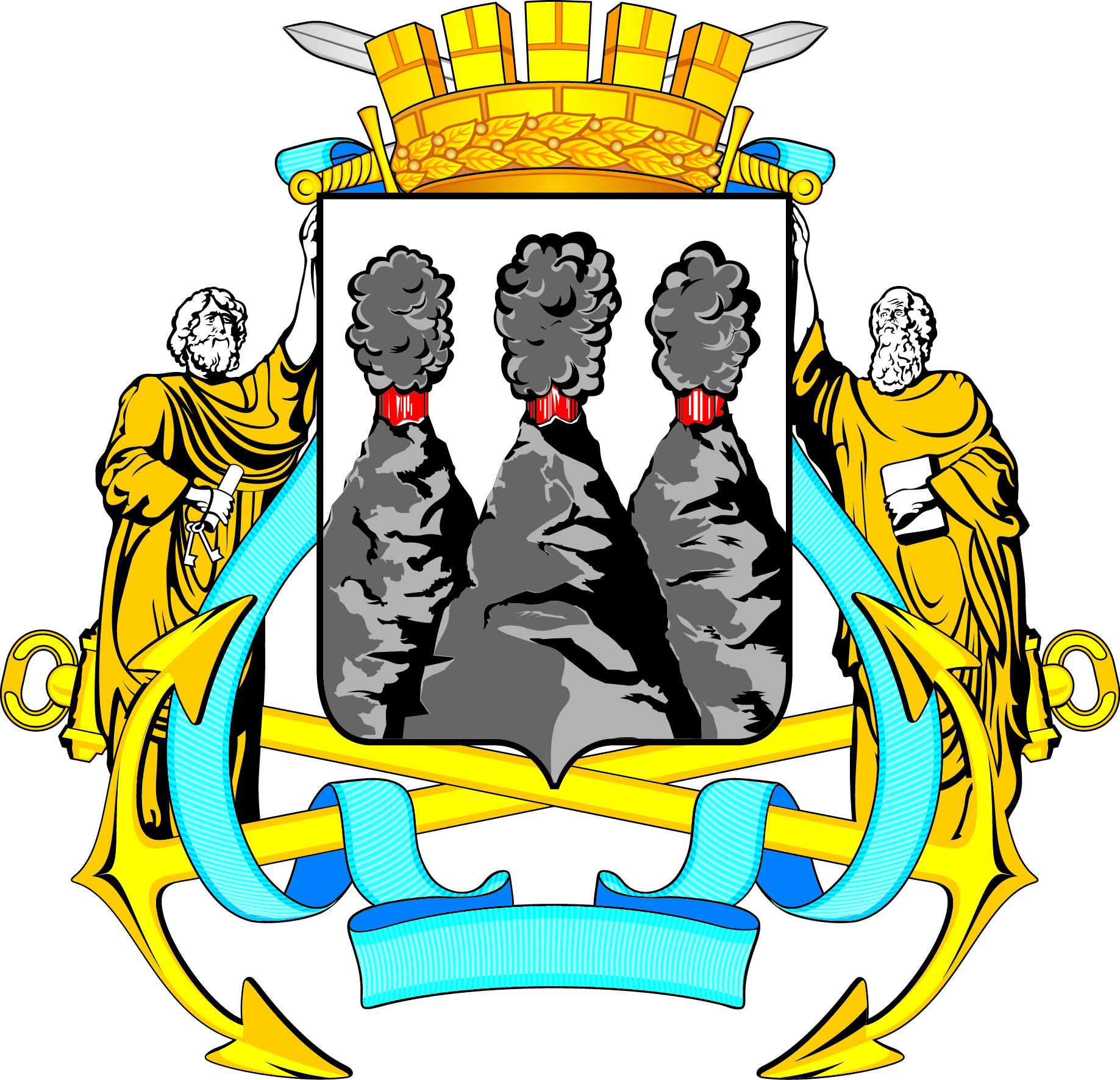 ГОРОДСКАЯ ДУМАПЕТРОПАВЛОВСК-КАМЧАТСКОГОГОРОДСКОГО ОКРУГАКОМИТЕТ ПО БЮДЖЕТУ 683000, г. Петропавловск-Камчатский, ул. Ленинская, д. 14, тел./факс (8-4152) 42-52-29, www.duma.pkgo.ru, duma@dumapk.ru683000, г. Петропавловск-Камчатский, ул. Ленинская, д. 14, тел./факс (8-4152) 42-52-29, www.duma.pkgo.ru, duma@dumapk.ruПредседательствовал:Председательствовал:Председательствовал:Слыщенко К.Г.-Глава Петропавловск-Камчатского городского округа, исполняющий полномочия председателя Городской Думы Петропавловск-Камчатского городского округа (далее – Городская Дума), председатель Комитета Городской Думы по бюджету.Присутствовали члены Комитетов: Присутствовали члены Комитетов: Присутствовали члены Комитетов: Агеев В.А.Березенко А.В.Веляев И.В.---Заместитель председателя Городской Думы, председатель Комитета по молодежной политике, культуре, спорту и туризму, заместитель председателя Комитета Городской Думы по социальной политике, депутат Городской Думы по избирательному округу № 5;заместитель председателя Комитета Городской Думы                   по бюджету, член Комитета Городской Думы                              по молодежной политике, культуре, спорту и туризму, депутат Городской Думы по единому муниципальному избирательному округу;член Комитета Городской Думы по бюджету, член Комитета Городской Думы по местному самоуправлению и межнациональным отношениям, член Комитета Городской Думы по городскому и жилищно-коммунальному хозяйству, депутат Городской Думы по избирательному округу № 2;Воровский А.В.Илюшин А.В.Катреча Н.К.---заместитель председателя Комитета Городской Думы                   по молодежной политике, спорту и туризму, член Комитета Городской Думы по городскому и жилищно-коммунальному хозяйству,  депутат Городской Думы                 по единому муниципальному избирательному округу;заместитель председателя Городской Думы по местному самоуправлению и межнациональным отношениям,  член Комитета Городской Думы по социальной политике, депутат Городской Думы по единому муниципальному избирательному округу;член Комитета Городской Думы по бюджету, член Комитета Городской Думы по социальной политике, депутат Городской Думы по избирательному округу                  № 4;Кирносенко А.В.Кнерик В.А.--заместитель председателя Городской Думы, председатель Комитета по местному самоуправлению и межнациональным отношениям, депутат Городской Думы по избирательному округу № 5;член Комитета Городской Думы по местному самоуправлению и межнациональным отношениям,                   член Комитета Городской Думы по собственности, земельным отношениям, предпринимательству                               и инвестициям, депутат Городской Думы по единому муниципальному избирательному округу;Комиссаров В.В.-член Комитета Городской Думы по бюджету, депутат Городской Думы по избирательному округу                                     № 6;Лесков Б.А.-член Комитета Городской Думы по молодежной политике, культуре, спорту и туризму, член Комитета Городской Думы по городскому и жилищно-коммунальному хозяйству, депутат Городской Думы                   по единому муниципальному избирательному округу;Мелехин В.Э.-заместитель председателя Комитета Городской Думы                   по бюджету, член Комитета Городской Думы                               по городскому и жилищно-коммунальному хозяйству, депутат Городской Думы по избирательному округу                   № 3;Мечетин С.И.-заместитель председателя Городской Думы, председатель Комитета Городской Думы по городскому и жилищно-коммунальному хозяйству, член Комитета Городской Думы по бюджету, депутат Городской Думы по избирательному округу № 3;Наумов А.Б.-член Комитета Городской Думы по городскому и жилищно-коммунальному хозяйству, депутат Городской Думы по избирательному округу № 2;Сароян С.А.-член Комитета Городской Думы по бюджету,                           член Комитета Городской Думы по собственности, земельным отношениям, предпринимательству                            и инвестициям, депутат Городской Думы                                     по избирательному округу № 7;Смирнов С.И.-заместитель председателя Городской Думы, председатель Комитета по социальной политике, член Комитета Городской Думы по бюджету, член Комитета Городской Думы по местному самоуправлению и межнациональным отношениям, член  Комитета Городской Думы по молодежной политике, культуре, спорту и туризму  депутат Городской Думы по избирательному округу № 6;Тамбовская Я.Т.-заместитель председателя Комитета по социальной политике, депутат по единому муниципальному избирательному округу;Тимофеев Д.Р.-заместитель председателя Комитета Городской Думы                   по городскому и жилищно-коммунальному хозяйству, член Комитета Городской Думы по молодежной политике, спорту и туризму, член Комитета Городской Думы по собственности, земельным отношениям, предпринимательству и инвестициям, депутат Городской Думы по единому муниципальному избирательному округу;Толмачев И.Ю.-член Комитета Городской Думы по бюджету, член Комитета Городской Думы по местному самоуправлению и межнациональным отношениям, член Комитета Городской Думы по городскому и жилищно-коммунальному хозяйству, депутат Городской Думы по избирательному округу № 2;Чеботарев К.Ю.-председатель Комитета Городской Думы                                     по собственности, земельным отношениям, предпринимательству и инвестициям, член Комитета Городской Думы по молодежной политике, культуре, спорту и туризму, депутат Городской Думы                               по избирательному округу № 7;Шуваев Ю.И.-член Комитета Городской Думы по бюджету,                            член Комитета Городской Думы по городскому                            и жилищно-коммунальному хозяйству, депутат Городской Думы по единому муниципальному избирательному округу.Отсутствовали:Гнездилов Д.А.-член Комитета Городской Думы по местному самоуправлению и межнациональным отношениям,                     член Комитета Городской Думы по молодежной политике, культуре, спорту и туризму, член Комитета Городской Думы по социальной политике, депутат Городской Думы по единому муниципальному избирательному округу;Долгунков А.А.-заместитель председателя Комитета Городской Думы                   по молодежной политике, спорту и туризму, член Комитета Городской Думы по городскому и жилищно-коммунальному хозяйству член Комитета Городской Думы по собственности, земельным отношениям, предпринимательству и инвестициям, депутат Городской Думы по единому муниципальному избирательному округу;Калашников В.Ю.-заместитель председателя Комитета Городской Думы                по городскому и жилищно-коммунальному хозяйству, член Комитета Городской Думы по молодежной политике, спорту и туризму, заместитель председателя Комитета Городской Думы по собственности, земельным отношениям, предпринимательству и инвестициям, депутат Городской Думы по единому муниципальному избирательному округу;Камгазов А.М.-член Комитета Городской Думы по городскому                            и жилищно-коммунальному хозяйству, член Комитета Городской Думы по молодежной политике, спорту                        и туризму, заместитель председателя Комитета Городской Думы по собственности, земельным отношениям, предпринимательству и инвестициям, депутат Городской Думы по избирательному округу № 4;Питерский А.А.-член Комитета Городской Думы по собственности, земельным отношениям, предпринимательству                            и инвестициям, депутат Городской Думы                                 по избирательному округу № 1;Сабуров А.Г.Стуков А.Ю.Ткаченко Т.В.---член Комитета Городской Думы по городскому                           и жилищно-коммунальному хозяйству, депутат Городской Думы по единому муниципальному избирательному округу;член Комитета Городской Думы по бюджету,                           член Комитета Городской Думы по городскому                             и жилищно-коммунальному хозяйству, депутат Городской Думы по избирательному округу № 8;заместитель председателя Комитета Городской Думы                      по социальной политике, депутат Городской Думы                       по избирательному округу № 8.Приглашенные:Батареев В.А.-советник председателя Городской Думы;Брызгин К.В.Ващилко А.П.--заместитель Главы администрации Петропавловск-Камчатского городского округа – руководитель Аппарата администрации Петропавловск-Камчатского городского округа;заместитель Главы администрации Петропавловск-Камчатского городского округа - руководитель Комитета по управлению жилищным фондом администрации Петропавловск-Камчатского городского округа;Глуховский Д.В.-советник председателя Городской Думы;Иванков Т.П.Катрук Т.О.--консультант отдела аппарата Городской Думы                                         по организационно-правовому обеспечению органов Городской Думы и депутатских объединений;заместитель руководителя аппарата Городской Думы – начальник юридического отдела;Лыскович В.В.Митракова А.В.--руководитель аппарата Городской Думы;старший специалист 1 разряда организационного отдела аппарата Городской Думы;Рогачева А.А.Слободчиков Д.Н.Сотникова Г.А.---советник информационного отдела аппарата Городской Думы;председатель Контрольно-счетной палаты Петропавловск-Камчатского городского округа;консультант отдела аппарата Городской Думы                                         по организационно-правовому обеспечению органов Городской Думы и депутатских объединений;Тарасик Э.П.Тимко Ю.А.Труш О.Г.---аудитор Контрольно-счетной палаты Петропавловск-Камчатского городского округа;заместитель руководителя Контрольного управления администрации Петропавловск-Камчатского городского округа – начальник отдела котроля благоустройства территории;советник информационного отдела аппарата Городской Думы;Штырев В.М.-советник организационного отдела аппарата Городской Думы.Повестка дня:Глава Петропавловск-Камчатского городского округа, исполняющий полномочия председателя Городской Думы, председатель Комитета по бюджетуК.Г. Слыщенко